Font Sizeeightthirty-sixthirty-sixtentensixteentwelvetwelvetwenty-eighttwenty-eighttwenty-twotwenty-twothirty-sixthirty-sixtwentytwentytwenty-eighttwenty-eightseventy-twoseventy-twoseventy-twoseventy-twoseventy-twoseventy-twothirty-foureighteeneighteennineninetwenty-six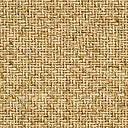 